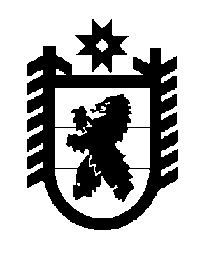 Российская Федерация Республика Карелия    ПРАВИТЕЛЬСТВО РЕСПУБЛИКИ КАРЕЛИЯПОСТАНОВЛЕНИЕот  2 декабря 2015 года № 386-Пг. Петрозаводск О внесении изменений в постановление Правительства 
Республики Карелия от 29  августа 2014 года № 276-ППравительство Республики Карелия п о с т а н о в л я е т:Внести в постановление Правительства Республики Карелия 
от 29 августа 2014 года № 276-П «О Порядке формирования, ведения и утверждения ведомственных перечней государственных услуг и работ, оказываемых и выполняемых государственными учреждениями Республики Карелия» (Собрание законодательства Республики Карелия, 2014, № 8,                  ст. 1454)  следующие изменения: 1) в пункте 3 слова «и плановый период 2017 и 2018 годов» исключить;2) в Порядке формирования, ведения и утверждения ведомственных перечней государственных услуг и работ, оказываемых и выполняемых государственными учреждениями Республики Карелия, утвержденном указанным постановлением:в пункте 4:в подпункте «в» слово «отдельных» исключить;подпункт «г» дополнить словами «, а также юридических лиц, не являющихся участниками бюджетного процесса»;подпункт «и» после слов «показателей, характеризующих качество» дополнить словами «(в соответствии с показателями, характеризующими качество, установленными в базовом (отраслевом) перечне, а при их отсутствии или в дополнение к ним – показателями, характеризующими качество, установленными органом, осуществляющим полномочия учредителя)»;абзац второй пункта 7 изложить в следующей редакции:«Ведомственные перечни государственных услуг и работ размещаются на официальном сайте по размещению информации о государственных и муниципальных учреждениях (www.bus.gov.ru) и на едином портале бюджетной системы Российской Федерации (www.budget.gov.ru) в информационно-телекоммуникационной сети «Интернет» в порядке, установленном Министерством финансов Российской Федерации.».           Глава Республики  Карелия                       			      	        А.П. Худилайнен